केंद्रीय विद्यालय बलरामपुरपुस्तकोपहार 2022-23एक शैक्षणिक वर्ष की शुरुआत से पहले सभी आयु वर्गों के छात्रों द्वारा अपेक्षाकृत नई प्रयोग की जाने वाली पुस्तकों का उपयोग करने के उद्देश्य से 'पुस्ताकोपहार' (जूनियर छात्रों को पाठ्यपुस्तकों प्रदान करना) की अवधारणा विकसित की गई है। इसी के अंतरगत प्राथमिक विभाग के विद्यार्थी द्वारा पुस्तक वितरण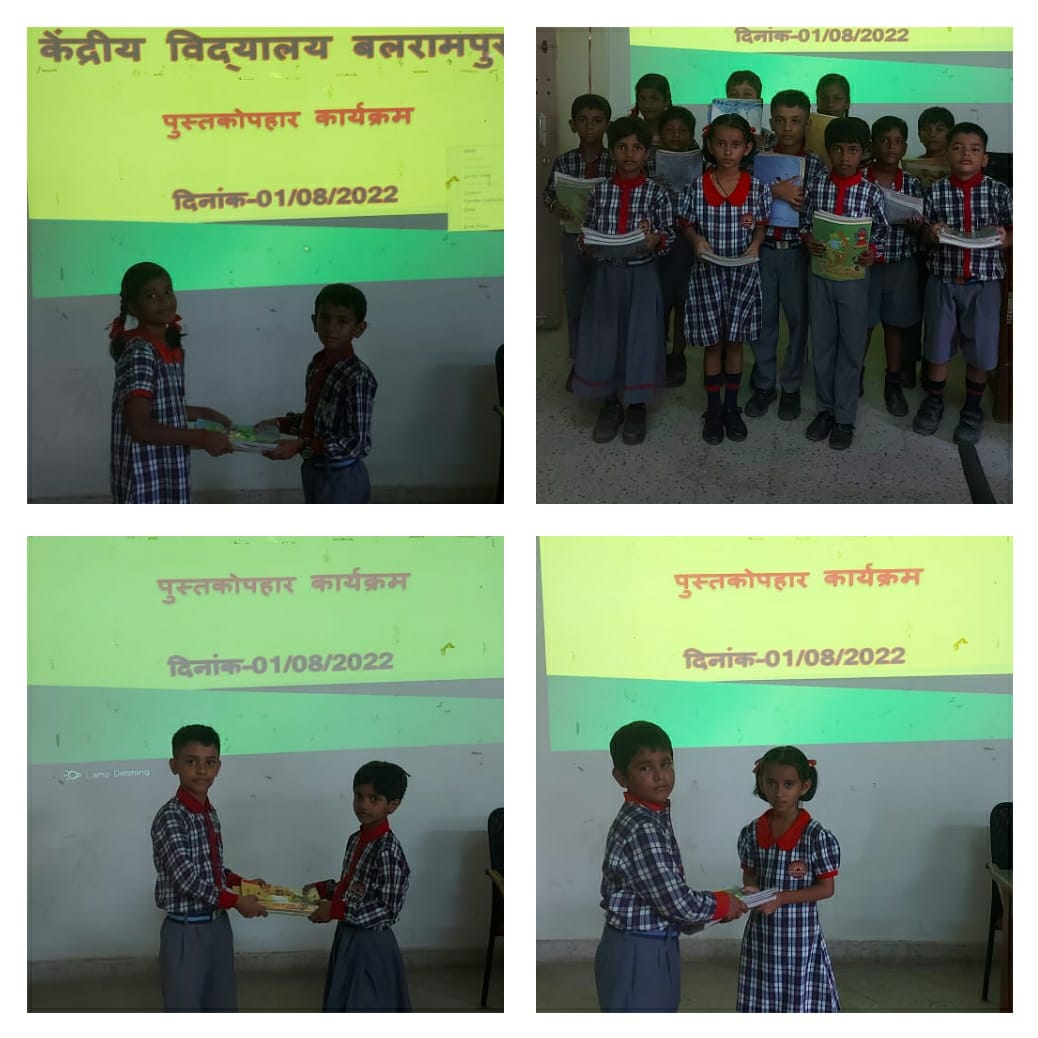 